Two 20-Year-Old’s Purchase Long Island StationWho says Millennials have no interest in the radio industry? Andrew Adams and Matthew Glaser are the proud owners of WELJ-FM on Long Island. The two friends purchased the East Hampton station from Cumulus and they are calling themselves Bold Broadcasting. It's the first step in what the two hope to turn into a media empire.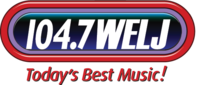 RadioInk 12.22.16http://radioink.com/2016/12/22/two-20-year-olds-purchase-long-island-station/?utm_source=ActiveCampaign&utm_medium=email&utm_content=Was+PPM+A+Success+For+Radio%3F&utm_campaign=Friday+Was+PPM+A+Success%3F